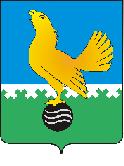 Ханты-Мансийский автономный округ-Юграмуниципальное образованиегородской округ город Пыть-Ях АДМИНИСТРАЦИЯ ГОРОДАтерриториальная комиссия по делам несовершеннолетних и защите их прав                                                                                                  www.pyadm.ru e-mail: adm@gov86.org                                                                                                                                                 e-mail: kdn@gov86org.ruг.   Пыть-Ях,  1 мкр.,  дом  № 5,  кв.  № 80                                                                           р/с 40101810900000010001                                                                                                                                               Ханты-Мансийский автономный округ-Югра                                                                             УФК по ХМАО-ЮгреТюменская      область     628380                                               МКУ Администрация г. Пыть-Яха, л\с 04873033440)тел.  факс  (3463)  46-62-92,   тел. 46-05-89,                                              РКЦ Ханты-Мансийск г. Ханты-Мансийск42-11-90,  46-05-92,  46-66-47                                                                                   ИНН 8612005313   БИК 047162000                                                                                                                                                                                                                                                                                                                                                                                                                                                                                      ОКАТО 71885000 КПП 861201001                                                                                                                                    КБК 04011690040040000140 П О С Т А Н О В Л Е Н И Е 01.06.2016                                                                                                                № 236Об утверждении рабочей группыпо изучению деятельности МБОУСОШ №№ 1, 2, 4, 5, 6 по организациипрофилактической работы, направленнойна профилактику преступлений иправонарушений, связанных с незаконнымоборотом наркотиков, а также о результатахсоциально-психологического тестированияи медицинском профилактическом осмотреза 2015-2016 учебный годЗал заседаний  территориальной комиссии по делам несовершеннолетних и защите их прав, в 14 часов 30 минут (сведения об участниках заседания указаны в протоколе заседания территориальной комиссии).	 В целях исполнения пп. 2.4 п. 2 протокола заседания Антинаркотической комиссии муниципального образования городской округ город Пыть-Ях от 26.05.2016 № 2, руководствуясь п. 13 ст. 15 Закона Ханты-Мансийского автономного округа-Югры от 12.10.2005 № 74-оз «О комиссиях по делам несовершеннолетних и защите их прав в Ханты-Мансийском автономном округе-Югре и наделении органов местного самоуправления отдельными государственными полномочиями по образованию и организации деятельности комиссий по делам несовершеннолетних и защите их прав»,ТЕРРИТОРИАЛЬНАЯ КОМИССИЯ ПОСТАНОВИЛА:Утвердить состав рабочей группы по изучению деятельности образовательных организаций муниципального образования по организации профилактической работы, направленной на профилактику преступлений и правонарушений, связанных с незаконным оборотом наркотиков, а также о результатах социально-психологического тестирования и медицинском профилактическом осмотре за 2015-2016 учебный год (приложение).Направить настоящее постановление заинтересованным лицам.Председательствующий на заседаниипредседатель территориальной комиссии                                                          В.П. БойкоСостав рабочей группыпо изучению деятельности образовательных организаций муниципального образования по организации профилактической работы, направленной на профилактику преступлений и правонарушений, связанных с незаконным оборотом наркотиков, а также о результатах социально-психологического тестирования и медицинском профилактическом осмотре за 2015-2016 учебный годУстинов Алексей Алексеевич		заместитель председателя территориальной комиссии по делам несовершеннолетних и защите их правКотова Ирина Владимировна	заместитель начальника (по охране общественного порядка) ОМВД России по городу Пыть-ЯхРудак Светлана Николаевна	начальник ПДН ОМВД России по городу Пыть-Ях	Вагин Сергей Владимирович	директор департамента образования и молодежной политикиАксенов Александр Вениаминович	заместитель главного врача БУ ХМАО-Югры «Пыть-Яхская окружная клиническая больница»